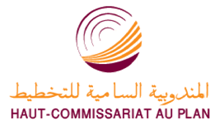 Appréciations des chefs d’entreprises pour le troisième trimestre 2016Secteur des Services marchands non financiersSelon près de 60% des patrons, l’activité du secteur des services marchands non financiers aurait connu une hausse au 3ème trimestre 2016 et une baisse selon 18%. L’amélioration aurait résulté de la hausse de l’activité enregistrée au niveau des branches des «Télécommunications» et des «Transports aériens», alors que la baisse aurait été principalement enregistrée au niveau des services de «Publicité et études de marché».  L’amélioration de l’activité globale des services marchands non financiers aurait été accompagnée également par une progression des prestations à l’étranger. Les carnets de commande du secteur ont été jugés d’un niveau normal par 75% des patrons et inférieur à la normale par 12%. L’emploi aurait connu une stagnation selon 72% des chefs d’entreprises. Dans ces conditions, le taux d’utilisation de la capacité des prestations (TUC) se serait établi à 79%.Secteur du Commerce de grosAu troisième trimestre de 2016, les ventes du secteur du Commerce de gros sur le marché local auraient connu une baisse selon 39% des patrons et une hausse selon 30%. Cette évolution serait attribuable principalement à la baisse des ventes dans les «Autres commerces de gros spécialisés» et à la hausse des ventes enregistrée dans le «Commerce de gros de produits alimentaires et de boissons» et du «Commerce de gros d'autres équipements industriels».Selon 82% des chefs d’entreprises, l’emploi aurait connu une stabilité et selon 12% une hausse.Les stocks de marchandises se seraient situés à un niveau normal selon 62% des grossistes et à un niveau supérieur à la normale selon 11%. La tendance observée des prix de vente aurait affiché, selon 76% des chefs d’entreprises, une stabilité au niveau du «Commerce de gros de produits alimentaires, de boissons et de Tabac», du «Commerce de gros de produits agricoles bruts et d'animaux vivants» et du « Commerce de gros non spécialisé». Anticipations des chefs d’entreprises pour le quatrième trimestre 2016Secteur des Services marchands non financiersLes anticipations des chefs d'entreprises du secteur des services marchands non financiers révèlent, selon 35% d’entre eux, une hausse de l’activité globale et, selon 7%, une baisse. La hausse s’explique principalement par l’amélioration de l’activité des «Transports aériens» et de l’«Entreposage et services auxiliaires des transports».63% des patrons des entreprises anticipent une stabilité de la demande prévue pour le 4ème trimestre 2016 et 72% une stagnation des effectifs de l’emploi.Secteur du Commerce de grosLes anticipations de 43% des grossistes affichent une hausse du volume global des ventes pour le quatrième trimestre de 2016 et une baisse selon 19%.L'amélioration est prévue principalement au niveau des activités des « Autres commerces de gros spécialisés» et du « Commerce de gros d'autres équipements industriels».L’emploi connaîtrait une augmentation des effectifs selon 31% des chefs d’entreprises et une baisse selon 6%.Les commandes à passer pour le quatrième trimestre 2016 seraient d’un niveau normal selon 75% des chefs d’entreprises et inférieur à la normale selon 18%. 